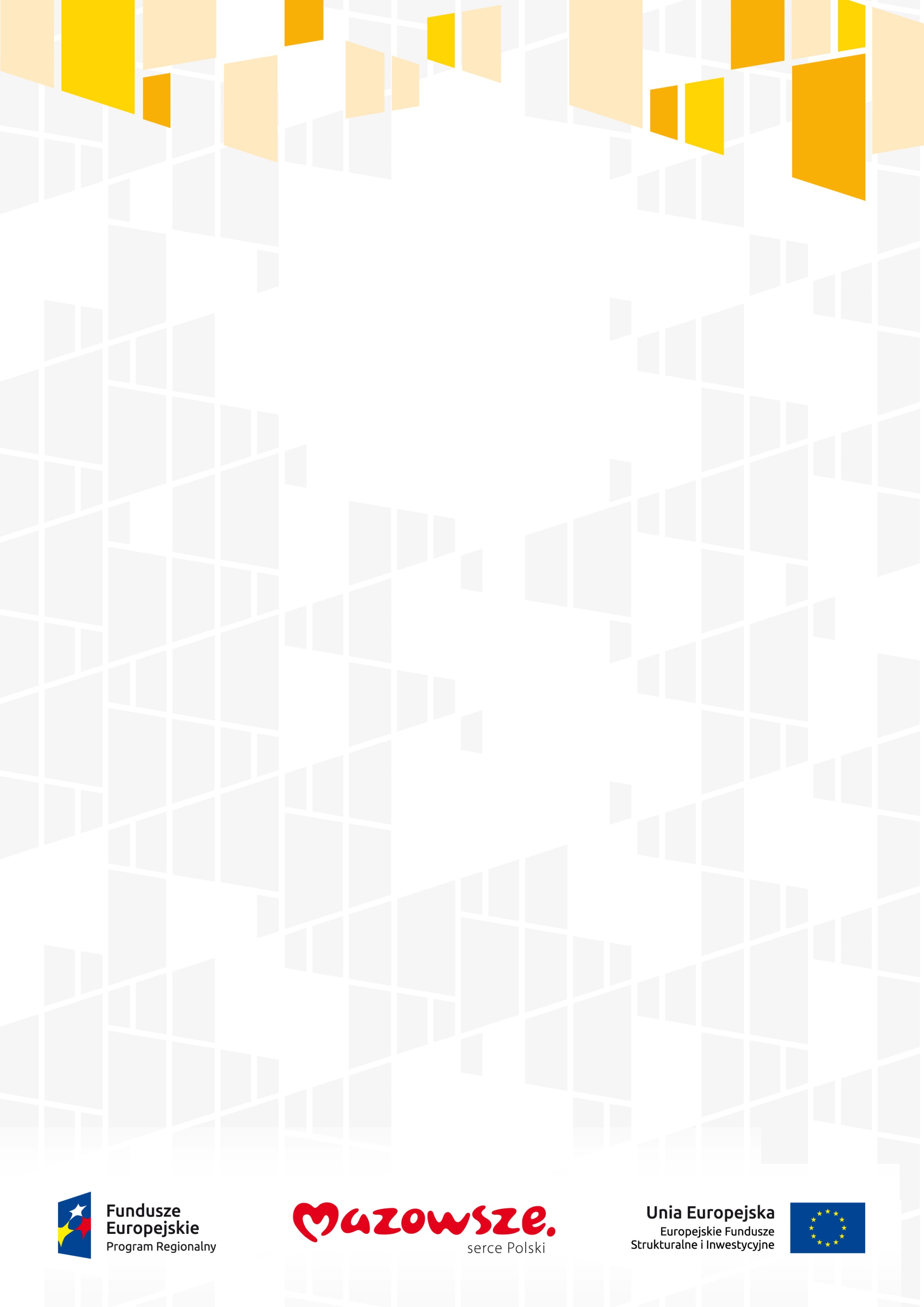 SZKOLENIE
Podstawy zasad aplikowania o środki w ramach RPO WM 2014-2020 
w projektach współfinansowanych z EFS26.01.2016 r.WarszawaCzas trwania poszczególnych modułów szkoleniowych jest każdorazowo dopasowywany do potrzeb grupy.09:00-10:00Powitalna kawa, rejestracja na szkoleniu, wydanie materiałów szkoleniowych10:00-11:30Powitanie uczestników, prezentacja zakresu tematyki szkoleniaZasady aplikowania o środki w ramach RPO WM 2014-2020 w projektach współfinansowanych z EFS, w tym:system instytucjonalny w ramach RPO WM 2014 -2020;ogólne założenia RPO WM na lata 2014-2020 (Osie  Priorytetowe RPOW WM);zasady wyboru projektów (ocena formalna i merytoryczna wniosków);procedury składania wniosków oraz procedury odwoławczej;harmonogram naborów na 2016 r.11:30-11:45Przerwa 11:45-13:15Rejestracja konta w systemie MEWA 2.0;Szczegółowe omówienie wniosku o dofinansowanie projektów współfinansowanych z EFS– MEWA 2.0 – z uwzględnieniem różnic pomiędzy starą i nową perspektywą finansową;Kwalifikowalność wydatków w projektach współfinansowanych z EFS.13:15-14:00Przerwa 14:00-16:00Podsumowanie szkolenia;Konsultacje indywidualne.